Открываем для себя АмерикуНью-Йорк+ Вашингтон+ Ниагарские водопадыДаты тура: 16.04, 11.06, 10.09,08.10.2019 под запросы даты тура могут быть и другие Продолжительность: 8 дней / 7 ночей1 деньВылет из Минска. Прибытие в Нью-Йорк, встреча в аэропорту, трансфер в отель, свободное время. Ночь в Нью-Йорке.2 деньНью-Йорк, обзорная экскурсия по городу без внутренних заходов: Центральный Парк, Пятая Авеню, Музейная Миля, Таймс-Сквер, Рокфеллеровский Центр, Комплекс ООН, Эмпайр Стэйт Билдинг, Небоскрёб «Утюг», Парк «Хайлайн», Уолл-Стрит, Батарейный Парк, Статуя Свободы с берега, Бруклинский Мост, Чайнатаун, районы Маленькая Италия и Сохо и многое другое.По желанию: круиз к Статуе Свободы и на остров Эллис.Начало и окончание экскурсии – у отеля.Ночь в Нью-Йорке.3 деньАвтобусная экскурсия в Вашингтон на 2 дня всей группой.Выезд из Нью-Йорка в сопровождении гида (около 360 км в одну сторону, 4 часа в пути).По пути — погружение в историю штатов, через которые пролегает путь в столицу США, и интересная информация о их достопримечательностях. Расскажем о Нью-Джерси, Пенсильвании, Дэлавере, Мэриленде, а также Вирджинии. Внимания достойна даже дорога, ее устройство, функционирование и инженерные решения: транспортные развязки, мосты, тоннели — особенно знаменитый тоннель, который пролегает по дну Чизапикского залива.Знакомство с Вашингтоном начинается с обзорной экскурсии и остановок у наиболее значимых зданий города. Величественный Капитолий — место работы Конгресса США и архитектурный комплекс Капитолийского холма с Библиотекой Конгресса. Белый дом — резиденция Президента страны с памятниками и проспектами вокруг. Посольская дорога — Embassy Row, там находятся посольства иностранных государств.В конце дня — экскурсия «Вашингтон в вечерних огнях». Подсвеченные мемориалы Линкольна, Джефферсона, Рузвельта, Корейский и Вьетнамский Мемориалы. Отраженный в воде шпиль Мемориала Джоржа Вашингтона — потрясающее зрелище. Заканчивается вечерняя экскурсия проездом по живому, гуляющему Джоржтауну и осмотром Кеннеди-Центра исполнительских искусств, который также можно назвать мемориалом.Ночь в Вашингтоне.4 деньВашингтон, продолжение тура, возвращение в Нью-Йорк.Посещение Арлингтонского мемориального кладбища, наблюдение торжественной церемонии смены почетного караула у Могилы Неизвестного Солдата, посещение могилы президента Кеннеди, осмотр памятников и мемориалов на территории кладбища. Отдельным пунктом вынесем знакомство с основными музеями: уникальными коллекциями Национальной Картинной галлереи и Музеем космонавтики (самый посещаемый музей в мире) — без них экскурсия по городу была бы не целостной.В свободное время можно пройтись на Капитолийском Молу (Проспекту) — главному проспекту города. Если по времени будет удобно, возможно посещение Мемориала Холокоста и других музеев, которые находятся в центре города.Отъезд в Нью-Йорк назначается на 3 часа дня. Точное время прибытия неизвестно, т.к. зависит от дорожных и погодных условий. Примерное время прибытия — от 8 до 9:30 вечера.Ночь в Нью-Йорке.5 деньНью-Йорк, свободный день.По желанию вы можете посетить дополнительные экскурсии:Однодневная экскурсия «Классическая Америка» штата Нью-Йорк (6 часов)Однодневная экскурсия в Филадельфию и Сады Дюпона (8-9 часов)Однодневная экскурсия «Одноэтажная Америка» штата Нью-Йорк (10-12 часов)Вертолетный тур над городом Нью-ЙоркОднодневная экскурсия в Бостон (12-14 часов)Посещение Бродвейского мюзиклаНочь в Нью-Йорке.6 деньАвтобусная экскурсия к Ниагарским водопадам на 2 дня всей группой.Красочная дорога по штату Нью-Йорк, равнинные и горные участки, по пути — виды рек и озер. Гид познакомит с историей и традициями Имперского штата, его достопримечательностями и особенностями. По дороге — каждые 3-4 часа остановки в специальных местах для отдыха.По приезду — остановка в Ниагарском парке, на берегу реки Ниагара, прогулка, смотровые площадки. Потом небольшой отдых — и посещение водопадов, вечерние панорамы.Ночь на Ниагаре.7 деньНиагарские водопады, продолжение тура, возвращение в Нью-Йорк.Второй день знакомства с Ниагарским Заповедником. Козлиный остров, панорамы реки Ниагара. В теплое время года предлагается захватывающее плавание по реке Ниагаре, под Водопады (оплата билетов на круиз — на месте, в цену тура не входит). Также возможно посещение Пещеры Ветров (проход через пещеру к подножию скалы, к месту падения мощного потока воды Ниагары, оплата на месте) и посещение индейского поселения и Форта Ниагара в зависимости от времени и погоды (не гарантировано).Возвращение в Нью-Йорк.Ночь в Нью-Йорке.8 деньНью-Йорк, трансфер в аэропорт, вылет в Минск Стоимость тура на человека при размещении в двухместном номере 2445$В стоимость входит:Авиаперелет Минск-Нью-Йорк-Минск Трансфер аэропорт – отель – аэропорт Проживание в отелях 3*Транспортное обслуживаниеЭкскурсии по маршрутуВ стоимость не входит:виза в США дополнительные экскурсии;медицинская страховка.личные расходы.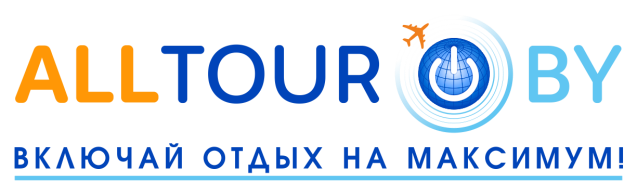 ООО «СИСТЕМА КОМФОРТНОГО ОТДЫХА»г. Минск, пр-т Победителей, 20 (ГК Marriott)www.alltour.by   т: +375 17 3 105 105                                  +375 29 309 20 20